SCUOLA PRIMARIA BRAZZUOLI e CASTELVERDEPROVE D’INGRESSO ITALIANO - CLASSE 4^ - a.s. 2016/17PROVA 1: DETTATO ORTOGRAFICOVALUTAZIONE DEI PREREQUISITIL’alunno riconosce in un testo gli elementi morfosintattici studiati e le particolarità ortografiche e lessicali.UNA FORESTA SPECIALE(tratto da GUIDA PER L’INSEGNANTE “SULLE ALI DEL VENTO” – FABBRI Pag. 52Valutazione:PARTICOLARITA’ ORTOGRAFICHE PRESENTI:RICONOSCIMENTO DELLA MAIUSCOLA (7);
USO DELL’APOSTROFO (5);USO DELL’ACCENTO (1);RICONOSCIMENTO DEI DIGRAMMI E TRIGRAMMI: “CIA”, “GI”, “GIO”, “GLI”; “SCI” (9);RADDOPPIO CONSONANTICO (13).Valutazione:da 35 a 30 particolarità esatte: CONOSCENZE RAGGIUNTE.da 24 a 29 particolarità esatte: CONOSCENZE DA CONSOLIDARE.fino a 23 particolarità esatte: CONOSCENZE NON RAGGIUNTE.PROVA 2: l’alunno comprende le informazioni essenziali di un’esposizione, di istruzioni per l’esecuzione di compiti e di messaggi vari.PROVA DI ASCOLTO E COMPRENSIONE DEL TESTO:                                               UN RAGAZZINO OBBEDIENTE(tratto da GUIDA PER L’INSEGNANTE “SULLE ALI DEL VENTO” – FABBRI Pag. 52)                                          VALUTAZIONE DEI PREREQUISITI:Ricostruire il significato globale del testo;Individuare incongruenze;Individuare semplici inferenze.Valutazione:da 7 a 9 risposte multiple esatte: CONOSCENZE RAGGIUNTE.da 4 a 6 risposte multiple esatte: CONOSCENZE DA CONSOLIDARE.meno di 4 risposte multiple esatte: CONOSCENZE NON RAGGIUNTE.PROVA 3 (da somministrare in due momenti):PROVA DI RIFLESSIONE LINGUISTICA(tratto da GUIDA DELL’INSEGNANTE “SULLE ALI DEL VENTO” – FABBRI Pag. 56)VALUTAZIONE DEI PREREQUISITI:L’alunno conosce ed utilizza le categorie morfologiche relative ad articoli, nomi, aggettivi qualificativi.Riconosce i verbi al tempo presente, passato e futuro.Elementi da riconoscere: 60Da 48 a 60 elementi riconosciuti: CONOSCENZE RAGGIUNTEda 36 a 47 elementi riconosciuti: CONOSCENZE DA CONSOLIDARE.meno di 36 elementi riconosciuti: CONOSCENZE NON RAGGIUNTE.                                                                                        Le insegnanti                                                                          Fabrizia Bosio                                                 Alfreda MagniAUTOVALUTAZIONE DELLA PROVA D’INGRESSO:Sottolinea la risposta che ritieni più adatta:La Prova d’ingresso che hai svolto, è stata per te…FACILEABBASTANZA FACILEUN PO’ DIFFICILEDIFFICILETi ricordavi gli argomenti affrontati l’anno scorso?MOLTOABBASTANZAPOCORitieni utile aver affrontato questa Prova d’Ingresso?MOLTOABBASTANZAPOCOGiustifica la tua scelta: ________________________________________________________________________________________________________________________________________________________________________________________________________________________________________________________________________________________________________________________________________________________________________________________________________________________________________________________________________________________________________________________________________________________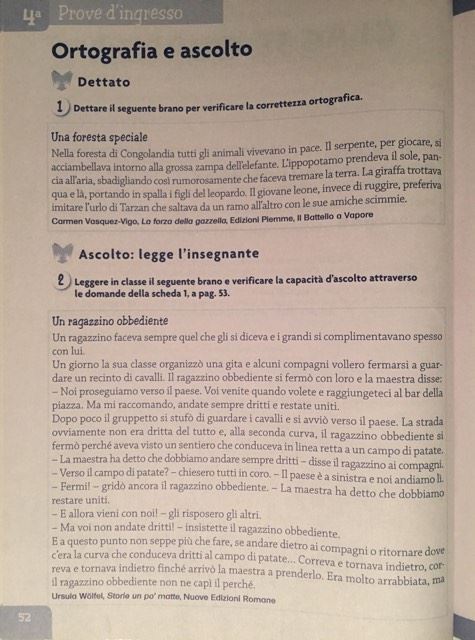 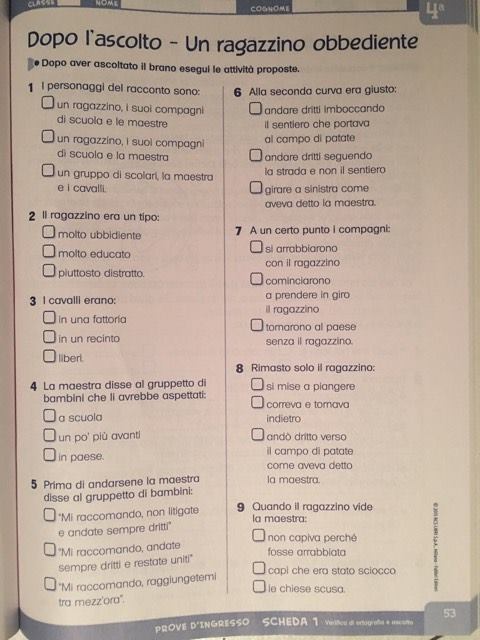 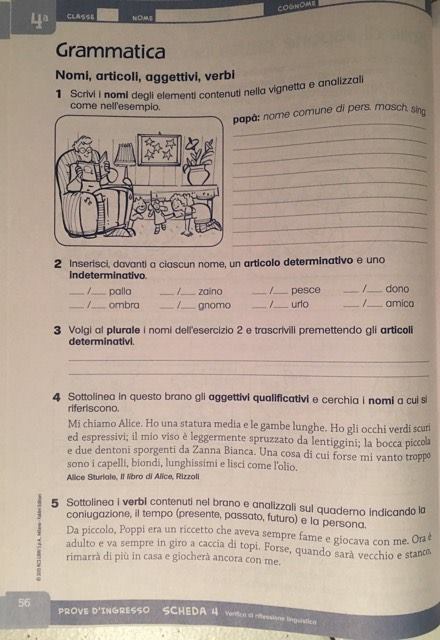 